26 years | Marital Status: Single | Pakistani | Address: Dubai, UAE. 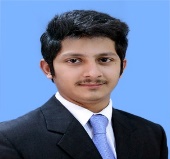 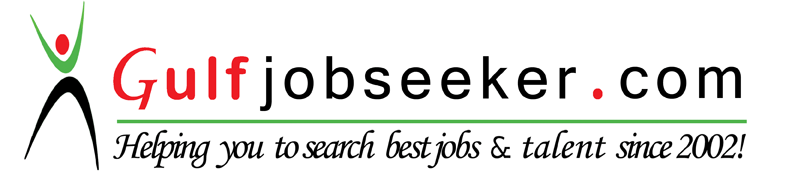 Contact HR Consultant for CV No: 2093040E-mail: response@gulfjobseekers.comWebsite: http://www.gulfjobseeker.com/employer/cvdatabasepaid.php Overview Experience Summary (3.5 Years)	 ProfileAcademic \ Professional QualificationInstitutionYearMBA  - Human ResourceIqra, Karachi2015Bachelor in Commerce University Of Karachi2011Career HistoryPositionPeriodDeloitte – Deloitte Yousuf Adil  HR CoordinatorJan 2014 – Nov 2016Junaidy Shoaib Asad - Morison International Recruitment ExecutiveJun 2013 – Dec 2013ExposureDetailsDeloitteJSARecruitment & SelectionAdvertising, Short listing, Interviewing, Selecting, Joining.Policy / proceduresDeveloped \ Amended Policies and proceduresCompensation & BenefitPayroll, Salary setting \ Survey, MedicalPerformance ManagementManage: Performance Management Cycle TrainingsTNA, Facilitate Emp. RelationsGrievance management and catering to HR related  requestsEthicsEthics CoordinatorGrievancesHandling grievances, dealing with resistanceStaff PostingResource allocation, Mobility assignment\Secondment KnowledgeSkillsAbilitiesUAE labor law.Deloitte Certifications:Human Resource Development: Regulations and Organizational Development.Human Resource Development: Performance Appraisal and Talent Management.Compensation and Benefits: Managing Policies, Programs, and Activities.Workforce Planning and Employment: Sourcing and Selecting Candidates.Workforce Planning and Employment: Recruitment Strategies.Introduction to SAP for Human Capital PractitionersManagement Empowered by SAP ERP Human Capital ManagementCommunicationEnglish, Urdu: ExcellentHR ExpertiseCritical AnalysisEthical practiceInterpersonalLeadershipConsultationExcelPresentation Documentation Mange healthy relation with colleagues & clients.Positive attitude towards work and proficiency. Handle multiple assignments.Taking advice when necessary.Achievements and ActivitiesWorked as a volunteer to organized events in IQRA University as a team member.Conduct project on Change & Innovation seminar on behalf of Iqra University (certificate awarded)Prepared Performance Management Policy of an audit firm.Prepared and conduct training programs.